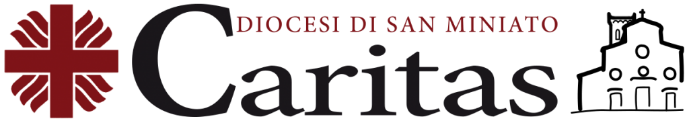 COMUNICATO STAMPALe memorie e i dialoghi al centro dell’incontro con Agnese MoroLa figlia di Aldo Moro, lo statista rapito e ucciso dalle Br 45 anni fa, ospite a Ponsacco della Caritas della Diocesi di San Miniato Venerdì 26 maggio, alle ore 21.30, a Ponsacco, presso l’Auditorium Monsignor Meliani, la Caritas della Diocesi di San Miniato chiuderà il suo mese di maggio con un ospite d’eccezione: Agnese Moro, figlia dello statista rapito e ucciso dalle Brigate Rosse nel 1978. “L’evento – dice don Armando Zappolini, direttore della Caritas diocesana – chiuderà un mese di iniziative, iniziato con il confronto con Carolina Girasole, ex sindaca di Isola Capo Rizzuto per diversi anni sotto il tiro della ‘ndrangheta e che continueranno con la giornata della legalità a fianco delle scuole del territorio, il 23 maggio, ‘per fare memoria per e con i nostri giovani’, ma la memoria non è una, ci sono le memorie e nessuna va tralasciata o messa in secondo piano. Con Agnese Moro rifletteremo sull’importanza di trasferire le ‘memorie’ ai giovani e, soprattutto, di aprire dialoghi e costruire ponti di consapevolezza e condivisione”. L’incontro intitolato “Memorie e dialogo” è promosso con il patrocinio del comune di Ponsacco e sarà coordinato dalla giornalista e autrice Mimma Scigliano.La serata sarà preceduta, alle ore 21, da uno spazio organizzato in collaborazione con la libreria Venagli di Ponsacco nel quale Agnese Moro firmerà le copie del suo libro “Un uomo così. Ricordando mio padre”. Ufficio stampa “La Chiesa di Fuori”Mimma Scigliano cel. 327.3197547